РЕЗЮМЕ ВЫПУСКНИКАИНЖЕНЕРНО-ЭКОНОМИЧЕСКОГО ФАКУЛЬТЕТАІ. Общие сведения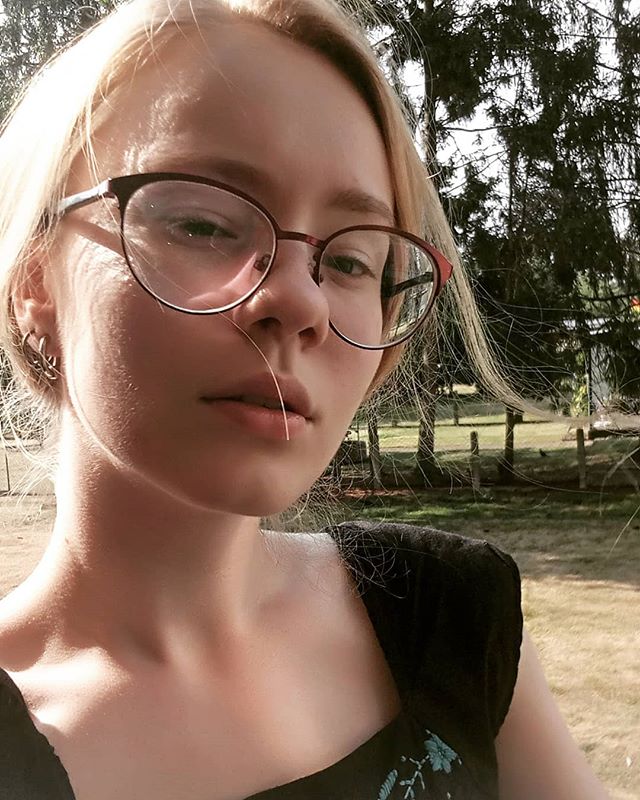 *По желанию выпускника, для открытого представления в сети интернет.ІІ. Результаты обученияІІІ. СамопрезентацияФамилия, имя, отчество   Черненко Анастасия Игоревна Дата рождения/гражданство09.08.1998/РБФакультетИнженерно-экономическийСпециальностьЭиУПСемейное положениеНе замужем Место жительства (указать область, район, населенный пункт)г.Минск, ул. Кунцевщина, д.11, кв. 140E-maildaler_rowney@tut.byСоциальные сети (ID)*Skype*Основные дисциплины по специальности, изучаемые в БГТУДисциплины курсового проектирования1.Экономика организации 2. Анализ хозяйственной деятельности 3. Планирование и прогнозирование экономики 4. Бухгалтерский учет 5. Организация производства...1. Макроэкономика 2. Экономика организации 3. Менеджмент 4. Технология и оборудование керамического производства 5. Инвестиционное проектирование 6. Анализ хозяйственной деятельности 7. Организация производстваСредний балл по дисциплинам специальности6,8Места прохождения практикиОАО «Керамин», ОАО «Керамика», ООО «БЕССЕР-БЕЛ», ОАО «Гомельстекло», Владение иностранными языками (указать язык); наличие международных сертификатов: ТОЕFL, FСЕ/САЕ/СРЕ, ВЕС и т.д.Английский язык (средний уровень)Немецкий язык (А1)Компетенции по использованию современных программных продуктовMS Office/Word/Exсel/PowerPoint (хороший уровень пользователя)Стажировки/Опыт работы…Жизненные планы, хобби и планируемая сфера деятельностиСамореализация в сферах деятельности с уклоном на творческий подход Личные качестваИсполнительность, ответственность, внимательность, пунктуальность Желаемое место работы (область/город/предприятие)г. Минск